Паисий ВеличковскийМатериал из Википедии — свободной энциклопедииАрхимандрит Паи́сий (Паи́сий Ня́мецкий, в миру Пётр Величко́вский; 21 декабря 1722, Полтава — 15 (26) ноября 1794, Нямецкий монастырь) — православный монах; клирик Константинопольского Патриархата; переводчик, святой. Память — 15 ноября в Соборе Молдавских святых. Переводил святоотеческие труды и почитается восстановителем монашеских традиций исихазма и «умной молитвы».Служение проходило на территории Украины, на Афоне, Молдавии.БиографияРодился в городе Полтава в семье малороссийского протоиерея Иоанна, потомственного священника[1][2], где был одиннадцатым ребёнком. Пётр учился в Киевской духовной школе. После 3-х лет обучения он вернулся домой и сообщил матери о намерении оставить школу и уйти в монастырь — намерение, которое последняя не одобрила.По совету черниговского старца Пахомия, в 17 лет отправился в Любеч, к иеросхимонаху Иоакиму; но по прошествии 3-х месяцев его жизни в монастыре, с назначением нового настоятеля, Петру пришлось удалиться из монастыря. После скитаний по разным малороссийским обителям поступил в Медведовский монастырь под Чигирином; был пострижен в рясофор с именем Платон.После захвата Медведевского монастыря униатами перешёл в Киев, где работал в типографии Киево-Печерской лавры, овладев там искусством чеканки по меди.Затем направился в Молдо-Валахию, где жил в монастыре Св. Николая — Трейстены, а вскоре перешёл в скит Кырнул. В молдавских монастырях всего пробыл около трёх лет, подвизаясь под руководством старцев о. Василия, о. Михаила и о. Онуфрия.Будучи 24 лет предпринял путешествие на Святую Гору Афон, куда он со своим спутником иеромонахом Трифоном прибыли 4 июля 1746 года, в канун памяти преподобного Афанасия Афонского; поселился в монастыре Пантократор. Жил в нищете около 4-х лет.В 1750 году на Святую Гору прибыл молдавский старец о. Платона — схимонах Василий, который постриг Платона в мантию с наречением ему имени Паисий.В 1758, на 36-м году жизни, о. Паисий был рукоположён в иеромонаха. При увеличении числа своей братии, по их просьбе, о. Паисий испросил у Пантократора старую келию пророка Илии и приступил к устройству скита пророка Илии, став основателем одного из крупнейших скитов на Афоне.Со временем, ввиду военных действий между Россией и Турцией, в которую были вовлечены и греческие монахи Афона, решил уйти вместе со своей братией в Молдо-Валахию, где положил труды к совершенствованию тамошней монашеской жизни. По благословению митрополита Молдавского в Яссах получил в 1763 году Свято-Духов монастырь в Драгомирне в Буковине, где установил строгий общежительный порядок, причём богослужение совершалось и на церковнославянском, и на румынском. После того как Драгомирня по окончании русско-турецкой войны (по договору 1774 года) перешла к Австро-Венгрии, управлял Секульским монастырём, откуда в 1779 году перешёл в Нямецкий (близ города Тыргу-Нямц (рум. Târgu Neamţ)).В 1790 году в Нямецком монастыре, который к тому времени был занят российскими войсками, архиепископом Екатеринославским и Херсонским (кафедра тогда была в Полтаве) Амвросием (Серебрениковым), за год до того назначенным местоблюстителем Молдо-Влахийской экзархии, был возведён в сан архимандрита.В Нямецкой лавре он много трудился над переводами святоотеческих сочинений и создал славянский свод «Добротолюбия».НаследиеПереводы Паисия с греческого на «славенский» язык долгое время были единственными в России и читались повсюду. Таковы: сборник «Добротолюбие», сочинения преподобного Исаака Сирина, Феодора Студита, преподобного Варсонофия, святителя Григория Паламы, преподобного Максима Исповедника, Иоанна Златоуста и многое другое.Широко известны поучительные труды Паисия Нямецкого (Величковского).По словам историка Г. П. Федотова, «Паисий Величковский становится отцом русского старчества. Непосредственно связанная с ним Оптина пустынь и Свято-Успенская Саровская пустынь делаются двумя центрами духовной жизни: два костра, у которых отогревается замёрзшая Россия».Оказал значительное влияние на многих православных подвижников России конца XVIII и XIX веков. Серафим Саровский получил благословение на уход в Саров от затворника Китаевской пустыни (под Киевом) старца Досифея, который был духовно связан с обителью преподобного Паисия и направлял туда своих учеников. Сборник «Добротолюбие» был настольной книгой Прохора Мошнина — будущего старца Серафима Саровского.С его духовным наследием связана история старчества в Оптиной пустыни. Первые оптинские старцы — преподобные Лев (Леонид), Макарий, Моисей — были прямыми учениками учеников преподобного Паисия, а их учеником явился Амвросий Оптинский.Был прославлен в лике святых на Поместном Соборе Русской православной церкви 1988 года. Память — 15 ноября по юлианскому календарю.Паисий ВеличковскийПаисий Величковский
Портрет святого Паисия, XVIII век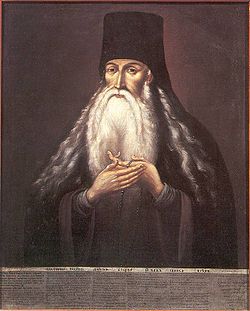 
Портрет святого Паисия, XVIII векИмя в мируПётр Иванович ВеличковскийРождение21 декабря 1722
ПолтаваСмерть15 ноября 1794 (71 год)
Нямецкий монастырьПочитаетсяв Русской православной церквиКанонизированв 1988 годуВ ликепреподобныхДень памяти15 ноября по юлианскому календарюПодвижничествоисихазм